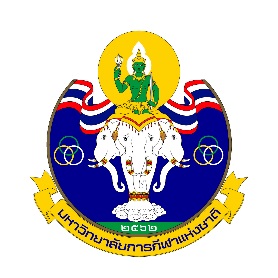 สารบัญ											หน้าบทสรุปสำหรับผู้บริหาร	รายงานผลการประเมินการละเล่นพื้นบ้านและกีฬาไทย     ตอนที่ 1  วัตถุประสงค์ของการประเมิน     ตอนที่ 2  เกณฑ์ในการวิเคราะห์และประเมินระดับความคิดเห็น     ตอนที่ 3  ผลการประเมินความคิดเห็น	       ข้อมูลของผู้ตอบแบบประเมิน	       ความคิดเห็นของผู้ตอบแบบประเมิน    	       ข้อเสนอแนะของผู้ตอบแบบประเมิน	     ตอนที่ 4  ปัญหา/อุปสรรค/จุดอ่อน จุดแข็ง และข้อเสนอแนะภาคผนวก	ตัวอย่างแบบประเมิน	คำสั่งคณะทำงานคณะผู้จัดทำ	-ร่าง –บทสรุปผู้บริหาร		การประเมินผลโครงการ การละเล่นพื้นบ้านและกีฬาไทยของคณะ.................มหาวิทยาลัยการกีฬาแห่งชาติ  วิทยาเขต.............. มีวัตถุประสงค์เพื่อนำความคิดเห็นของผู้เข้าร่วมโครงการ..................ในการทะนุบำรุงศิลปวัฒนธรรม เกี่ยวกับคุณภาพของโครงการ หรือประโยชน์และคุณค่าที่ได้รับจากการดำเนินโครงการ ทั้งนี้เพื่อนำผลไปปรับปรุง พัฒนาระบบ กลไก และแผนงาน  ให้สอดคล้อง เกิดประโยชน์ โดยมีผู้เข้าร่วมโครงการจำนวน………………คน ผลการประเมินพบว่า………………………รายงานผลการประเมินโครงการการละเล่นพื้นบ้านและกีฬาไทยคณะ.................มหาวิทยาลัยการกีฬาแห่งชาติ  วิทยาเขต...........................ประจำปีการศึกษา 255……..	การประเมินผลโครงการ การละเล่นพื้นบ้านและกีฬาไทยคณะ.......มหาวิทยาลัยการกีฬาแห่งชาติ  วิทยาเขต.............ประจำปีการศึกษา 255……. มีวัตถุประสงค์เพื่อประเมินคุณภาพของโครงการ...............และนำความคิดเห็นของผู้เข้าร่วมโครงการ..................ในการทะนุบำรุงศิลปวัฒนธรรม การละเล่นพื้นบ้านและกีฬาไทย  มาพัฒนาปรับปรุงคุณภาพการดำเนินงาน ตอนที่ 1   วัตถุประสงค์ของการประเมิน	1. เพื่อประเมินคุณภาพของการการละเล่นพื้นบ้านและกีฬาไทย โครงการ...........................	2. เพื่อนำผลการประเมินไปปรับปรุงคุณภาพการดำเนินงานในปีถัดไป ตอนที่ 2   เกณฑ์ในการวิเคราะห์และประเมินระดับความคิดเห็นของการจัดโครงการค่าเฉลี่ย  4.51 - 5.00  หมายถึง  คุณภาพโครงการระดับมากที่สุด	ค่าเฉลี่ย  3.51 - 4.50  หมายถึง  คุณภาพโครงการระดับมาก ค่าเฉลี่ย  2.51 - 3.50  หมายถึง  คุณภาพโครงการระดับปานกลางค่าเฉลี่ย  1.51 - 2.50  หมายถึง  คุณภาพโครงการระดับน้อย ค่าเฉลี่ย  1.00 - 1.50  หมายถึง  คุณภาพโครงการระดับน้อยมากตอนที่ 3   ผลการประเมินความคิดเห็น3.1   ข้อมูลของผู้ตอบแบบประเมิน	ในการประเมินครั้งนี้ข้อมูลที่ได้คือ ข้อมูลการตอบแบบประเมินความคิดเห็นของผู้เข้าร่วมโครงการ.............................ของคณะ........................มหาวิทยาลัยการกีฬาแห่งชาติ     วิทยาเขต.............. ที่ตอบแบบประเมินจำนวน……………………….. ชุด โดยมีรายละเอียดดังนี้ ตารางที่ 1 แสดงจำนวนและร้อยละของผู้ตอบแบบประเมินจำแนกตามเพศ 	ตารางที่ 1 สถานภาพของผู้ตอบแบบประเมินการจัดโครงการ........................................................ จำแนกตามเพศ พบว่า………………………………………………………………………..ตารางที่ 2 แสดงจำนวนและร้อยละของผู้ตอบแบบประเมินจำแนกตามอายุ ตารางที่ 2 สถานภาพของผู้ตอบแบบประเมินการจัดโครงการ............................................................... จำแนกตามอายุ พบว่า………………………………………………………………………..ตารางที่ 3 แสดงจำนวนและร้อยละของผู้ตอบแบบประเมินจำแนกตามระดับการศึกษาตารางที่ 3 สถานภาพของผู้ตอบแบบประเมินการจัดโครงการ...............................................................จำแนกตามระดับการศึกษา พบว่า…………………………………………………………..      3.2  ความคิดเห็นของผู้ตอบแบบประเมินโครงการการละเล่นพื้นบ้านและกีฬาไทยของคณะ..................  มหาวิทยาลัยการกีฬาแห่งชาติ   วิทยาเขต..................ตารางที่ 4  ค่าเฉลี่ย () และส่วนเบี่ยงเบนมาตรฐาน(S.D.) ความคิดเห็นของผู้ตอบแบบสอบถามต่อคุณภาพการดำเนินโครงการ......................ของคณะ......................มหาวิทยาลัยการกีฬาแห่งชาติ    วิทยาเขต......................จำแนกเป็นรายข้อและโดยภาพรวมจากตารางที่ 4 พบว่า ความคิดเห็นของผู้ตอบแบบสอบถามที่มีต่อคุณภาพการดำเนินโครงการ......................ของคณะ......................มหาวิทยาลัยการกีฬาแห่งชาติ    วิทยาเขต.....................โดยภาพรวมพบว่า..........................................อยู่ในระดับ ............... (=..........)  เมื่อพิจารณาเป็นรายข้อ สามารถเรียงลำดับรายการที่มีค่าเฉลี่ยจากมากไปน้อย 3 ลำดับแรกได้ดังนี้…………….   (=.............) 3.3  ข้อเสนอแนะอื่นๆ เพิ่มเติมต่อโครงการ.........................................................................ตารางที่ 5  ข้อเสนอแนะตอนที่ 4  ปัญหา/อุปสรรค/จุดอ่อน/ จุดแข็ง และข้อเสนอแนะต่อคณะ................. มหาวิทยาลัยการกีฬาแห่งชาติ   วิทยาเขต.................. ปัญหา/อุปสรรค/จุดอ่อน1.  2.  3.  จุดแข็ง1.2.3.1.สำเนาโครงการ2.ใบลงชื่อผู้เข้าร่วมโครงการ3.หนังสือราชการที่เกี่ยวข้อง (ถ้ามี)เพศจำนวนร้อยละ      ชาย      หญิงรวม                     อายุจำนวนร้อยละ      ต่ำกว่า 20 ปี      20 – 30 ปี      31 – 40 ปี      41 – 50 ปี      51 – 60 ปี      60 ปีขึ้นไปรวม                     ระดับการศึกษาจำนวนร้อยละ      ต่ำกว่าปริญญาตรี      ปริญญาตรี      สูงกว่าปริญญาตรีรวมรายการประเมินS.D.ระดับ1. 2. 3. 4.5. 6.7. 8. 9. 10. รวมข้อความจำนวน (คน)1. ………………………………2. …………………………………………..3.  ………………………………………………